UNIVERSIDAD NACIONAL DE TUCUMÁNFACULTAD DE PSICOLOGÍAPROGRAMA1.- PERSONAL DOCENTEProfesora Adjunta con Dedicación Exclusiva: Dra. Mariela A. Mozzi (por extensión de la Cátedra Estrategias de Prevención Psicológica)Jefe de Trabajos Practicos Semidedicacion: Mag. Miguel López (por extensión de la cátedra Problemas Epistemológicos en Psicología).2.- FUNDAMENTACIÓN Y APORTE AL PERFIL DEL EGRESADOFundamentación     Las toxicomanías permiten englobar en la época actual una serie de fenómenos en donde la posición caracterizada del individuo es la de una manía por el tóxico, por un objeto-droga con el cual construye una relación de dependencia. Resulta un fenómeno preocupante que nos demanda a los profesionales de la Salud Mental nuestra intervención en casi todos los ámbitos de inserción.     Al termino adicto es un error pensarlo del griego a-dicto, sin palabras, porque deriva del latín addictus, “adjudicado”, “heredado”, el cual daba cuenta de un esclavo condenado a servir para pagar deudas contraídas; cuando en la época romana se ganaban batallas, a los soldados triunfadores, aquellos que pelearon bien, a través de una subasta se les regalaban esclavos por la tarea desempeñada, los cuales se llamaban addictus. Por lo tanto, un toxicómano es un esclavo de una sustancia, y trabajará decididamente por retornar constantemente en busca de la misma.      Al momento de abordar la problemática de las toxicomanías dos son las perspectivas que adquieren preponderancia en las instituciones de salud que realizan lecturas y abordajes de las mismas. Por un lado un discurso químico-biologista, que busca dar cuenta de las propiedades que tienen cada una de las drogas para producir determinados efectos en los distintos sujetos; aquí se enfatiza en los caracteres químicos de la sustancia, algo lógico de acuerdo a lo epistémico en juego desde esta perspectiva. Por otro lado tenemos una perspectiva netamente social, desde la cual se pone mucho énfasis en la época que se vive, el modo de producción capitalista y cómo desde las clases sociales se generan las condiciones para que los actos de consumir drogas terminen proliferando en algunos individuos y no en otros. Si bien ambas perspectivas resultan relevantes para pensar un abordaje integral de la cuestión toxicómana, será a partir de la lectura de la subjetividad que se puede llevar a cabo desde la clínica psicoanalítica el modo adecuado de poder complementar a las perspectivas anteriormente mencionadas. Cuando cada una de ellas se piensa aisladamente, excluyendo las lecturas de las otras, se proceden a realizar generalizaciones por las cuales los tratamientos dejan puntos sin abordar, lo cual lleva a resultados poco satisfactorios en el terreno terapéutico.     El psicoanálisis, desde Freud a Lacan, no desarrolló una teoría específica de las toxicomanías, aunque sí ambos autores deslizaron precisiones que trazaron ejes directrices al momento de entender el devenir psíquico del consumidor de sustancias psicoactivas. Por lo tanto, para abordar la cuestión toxicómana resulta ineludible hacer un seguimiento de las aproximaciones que surgen en la obra de ambos psicoanalistas, como así también el desarrollo de autores contemporáneos encuadrados en la orientación lacaniana con producciones clínicas, epistémicas y políticas respecto al tema drogas.     Por ello, consideramos que el estudio de un curso sobre los aportes del psicoanálisis al tema de las toxicomanías resulta de importancia central para el Licenciado en Psicología, toda vez que de esa manera dispondrá de instrumentos necesarios y originales para evaluar e intervenir en una problemática tan acuciante para el tejido social como es la drogadependencia.     La formación en una temática como las toxicomanías le permite al profesional responder, con idoneidad a las demandas surgidas de un mundo complejo cuyos condicionamientos  en lo económico-social, ambiental y socio-culturales requieren de una lectura que permita especificar nuestro campo de intervención, la subjetividad. También contribuye al sostenimiento de una posición ética en relación a la práctica de la psicología en todas sus áreas.3.- OBJETIVOSSon objetivos de esta asignatura:Que el estudiante pueda desarrollar competencias (aptitudes e idoneidad) que le permitan adquirir y analizar los aportes que el psicoanálisis realiza a la cuestión toxicómana, en contraposición a otros discursos intervinientes en función de la relevancia otorgada a la subjetividad.Que el estudiante pueda indagar en el pensamiento y la obra de Sigmund Freud y Jacques Lacan los desarrollos concernientes a la problemática de las toxicomanías y que se articulen con las coordenadas que el Psicoanálisis ofrece en el abordaje clínico y la dirección de la cura.Que el estudiante pueda desarrollar capacidades de inserción e intervención profesional en ámbitos institucionales de tratamiento de las toxicomanías orientado por las coordenadas psicoanalíticas de la dirección de la cura.Que el alumno adquiera elementos epistémicos y éticos para el abordaje de las toxicomanías.-Deben estar en coherencia con los objetivos establecidos en el Plan de Estudio, donde se especifican competencias: (a) Cognitivas, (b) Lingüísticas, (c) Técnico instrumentales, (d) Éticas-axiológicas-deontológicas, (e) De relaciones interpersonales, (f) De actuación, inserción e intervención laboral y (g) De autonomía y creatividad.4.- CONTENIDOS MÍNIMOSUNIDAD 1: Drogas en la cultura y noción de toxicomanías.  El Malestar en la cultura freudiano y la noción de quitapenas.UNIDAD 2: Estudios sobre la cocaína y autoerotismo en el eje freudiano de las toxicomanías. UNIDAD 3: Ruptura con el falo como tesis central lacaniana en la drogadependencia.UNIDAD 4: Escritos técnicos freudianos. Dirección de la cura en las toxicomanías. Diagnóstico y función del tóxicoUNIDAD 5: Discurso de la época. El empuje al goce.UNIDAD 6: Dirección de la cura con pacientes toxicómanos con diagnóstico de psicosis. Alcoholismo y tabaquismo.5.- CONTENIDOS CURRICULARES BÁSICOSLos contenidos de la asignatura corresponden al Ciclo de formación Profesional, específicamente se puede ubicar en el área de intervenciones en Psicología, del área clínica. Refiere al quehacer del psicólogo en el campo de la salud Mental en diagnóstico, asistencia y tratamiento específicamente sobre las toxicomanías. Fundamentados en el abordaje psicoanalítico pero en una posición de trabajo con otras disciplinas y abordajes de la temática. 6.- CONTENIDOS PROGRAMÁTICOS Y BIBLIOGRAFÍAUNIDAD I: Drogas en la cultura y noción de toxicomanías. TEMA 1: Relación a lo largo de la historia entre la droga y el sujeto. Noción de toxicomanía de la OMS y clasificación de los distintos tipos de sustancias BibliografíaNaparstek, F. (2008). Relación histórica entre la droga y el sujeto. En Introducción a la clínica con toxicomanías y alcoholismo. Bs. As.: Grama Ediciones. Págs. 9-19.Skiadaresis, R. (2008). Aspectos médicos en toxicomanías y alcoholismo. En Introducción a la clínica con toxicomanías y alcoholismo. Bs. As.: Grama Ediciones. Págs. 163-171.TEMA 2: El Malestar en la cultura freudiano y la noción de quitapenas, el consumo de sustancias como defensa ante el mismo. BibliografíaFreud, S. (2010) El malestar en la cultura (1930). En Obras Completas, Libro 21 El porvenir de una ilusión, El malestar en la cultura y otras obras (1927-1931)”. Bs. As.: Amorrortu Editores.Naparstek, F. (2008). La droga en la cultura de hoy y de ayer. En Introducción a la clínica con toxicomanías y alcoholismo. Bs. As.: Grama Ediciones. Págs. 21-28UNIDAD II: Estudios sobre la cocaína y autoerotismo en el eje freudiano de las toxicomanías. TEMA 1. El pensamiento de Freud respecto a las Toxicomanías. El objeto perdido como antecedente del concepto de goce. La versión del autoerotismo puro como adicción primordial.  Freud y la cocaína.         BibliografíaFreud, S. (2010) “Carta  (1897). En Obras Completas, Libro 1 “Publicaciones prepsicoanalíticas y manuscritos inéditos en vida de Freud (1886-1889)”. Bs. As.: Amorrortu Editores.Naparstek, F. (2008). La tesis freudiana sobre la adicción. En Introducción a la clínica con toxicomanías y alcoholismo. Bs. As.: Grama Ediciones. Págs. 29-37López, M. (2014). Referencias a la cuestión toxicómana a lo largo del pensamiento y la obra de Sigmund Freud. En Psico-Logos N°24. Facultad de Psicología (UNT). Págs. 23-35.Bibliografía Complementaria: Jones, E. (1976). Vida y obra de Sigmund Freud-Tomo 1. Bs. As.: Ediciones Horme.UNIDAD III: Ruptura con el falo como tesis central lacaniana en la drogadependencia.TEMA 1.  La tesis lacaniana sobre las drogas. El pensamiento lacaniano respecto de las Toxicomanías; puntuaciones bibliográficas respectivas. Abordaje de la gramática pulsional y el goce toxicómano. BibliografíaLacan, J. (2012). Los complejos familiares en la formación del individuo. Ensayo de análisis de una función en psicología (1938). En Otros escritos. Bs. As.: Paidos.Naparstek, F. (2008). La tesis lacaniana sobre la droga. En Introducción a la clínica con toxicomanías y alcoholismo. Bs. As. Grama Ediciones.Bibliografía Complementaria: Lacan J. (2005): Acerca de la causalidad psíquica (1946). En Escritos 1. Bs. As.: Siglo XXI.Lacan, J. (1988). Del psicoanálisis en sus relaciones con la realidad (1967). En Intervenciones y Textos 2. Bs. As.: Manantial Ediciones.TEMA 2. La función paterna y las toxicomanías. El goce y las toxicomanías. Abordaje de la gramática pulsional y el goce toxicómano. Naparstek, F. (2008). La función paterna en las toxicomanías y el alcoholismo I y II. En Introducción a la clínica con toxicomanías y alcoholismo. Bs. As.: Grama EdicionesNaparstek, F. (2008). Los goces y la toxicomanía. En Introducción a la clínica con toxicomanías y alcoholismo. Bs. As.: Grama EdicionesFreud, S.  (2010). Pulsiones y destinos de pulsión (1915). En Obras Completas. Bs. As.: Amorrortu Editores.Bibliografía Complementaria: Lacan, J. (2003). El Seminario. Libro 11. Los cuatro conceptos fundamentales del psicoanálisis (1964). Bs. As.: Paidós.UNIDAD IV: Escritos técnicos freudianos. Dirección de la cura en las toxicomanías. Diagnóstico y función del tóxicoTEMA 1. Aportes de los escritos técnicos freudianos, transferencia y diagnóstico. Acerca de la manía por el tóxico. El concepto de pulsión como piedra basal del goce toxicómano.      BibliografíaFreud, S. (2010). Sobre la dinámica de la trasferencia (1912). Consejos al médico sobre el tratamiento psicoanalítico (1912). Sobre la iniciación del tratamiento (1913). Puntualizaciones sobre el amor de trasferencia (1915). En Obras Completas, Libro 12 Naparstek, F. (2010). La dirección de la cura en Freud I y II. En Introducción a la clínica con toxicomanías y alcoholismo III. Bs. As. Grama Ediciones.TEMA 2. La dirección de la cura en toxicomanías: Política, Táctica y Estrategia. El método psicoanalítico para la clínica con Toxicómanos: Avaluación clínica, Localización subjetiva e Introducción al inconsciente.  BibliografíaNaparstek, F. (2010): La orientación lacaniana con toxicomanías y alcoholismo. En Introducción a la clínica con toxicomanías y alcoholismo III. Bs. As.: Grama Ediciones.Miller, J. A. (2008). Introducción al Método Psicoanalítico. Bs. As.: Paidós.Bibliografía Complementaria: Lacan, J. (2002). Psicoanálisis y medicina (1966). En Intervenciones y Textos 1. Bs. As.: Manantial Ediciones.UNIDAD V: Discurso de la época. El empuje al goce.TEMA 1. Discurso capitalista, plus de gozar y el empuje al goce en la época de la toxicomanía generalizada. Lectura lacaniana de las diversas intervenciones en Toxicomanías. Acerca de la función del tóxico y las fórmulas de las drogas. Drogas de placer vs drogas de rendimiento.     BibliografíaÁlvarez, A. (2008). La clínica en la encrucijada de la época. En Revista Imago Agenda, N°117. Marzo. Buenos Aires: Ed. Letra Viva. Recuperado dewww.imagoagenda.com/articulo.asp?idarticulo=160García, G. (1997). La droga de las drogas. En Sujeto, goce y modernidad. Fundamentos de la clínica II. Bs. As.: Atuel - TyA.Lamovsky L. (2012). Efectos del discurso capitalista en el sujeto. Jornadas de EFBA. Buenos Aires Recuperado de ttp://www.efbaires.com.ar/files/texts/TextoOnline_1631.pdfLaurent, E. (2008). Apuestas del congreso de 2008: el objeto a como pivote de la experiencia analítica. En Lo inclasificable de las toxicomanías. Respuestas del psicoanálisis, de Salamone, L. y Naparstek, F. y otros. Bs. As.: Grama Ediciones.López, M. (2013). Lectura psicoanalítica de los abordajes institucionales contextuados en la época de la toxicomanía generalizada. En Psico-Logos N°23. Facultad de Psicología (UNT). Págs. 115-127.UNIDAD VI: Dirección de la cura con pacientes toxicómanos con diagnóstico de psicosis. Alcoholismo y tabaquismoTEMA 1. Clínica del alcoholismo, debates éticos y su anonimato puesto en cuestión. Toxicomanía y psicosis, su orientación clínica (estabilizaciones y desencadenamientos). 	BibliografíaFreda, H. (1997). El alcoholismo freudiano. En Sujeto, goce y modernidad. Fundamentos de la clínica II. Bs. As.: Atuel - TyA.Godoy, C. y Salamone, L. (1997). Debates éticos en torno del alcoholismo. En Sujeto, goce y modernidad. Fundamentos de la clínica II. Bs. As.: Atuel - TyA.Salamone, L. (2012). Alcohol, tabaco y otros vicios. Bs. As.: Grama EdicionesNaparstek, F. (2010). Los inclasificables en las toxicomanías y las psicosis. En Introducción a la clínica con toxicomanías y alcoholismo III. Bs. As. Grama Ediciones.Bibliografía Complementaria: Musachi, G. (1997). El matrimonio y el alcohol. En Sujeto, goce y modernidad. Fundamentos de la clínica II. Bs. As.: Atuel - TyA.Naparstek, F. (2010). La orientación lacaniana con toxicomanías y alcoholismo en psicosis. En Introducción a la clínica con toxicomanías y alcoholismo III. Bs. As. Grama Ediciones.7.- METODOLOGÍALa metodología de trabajo propuesta por la cátedra, ubica al alumno en una posición activa frente al aprendizaje, procurando construir en forma dialéctica entre los textos y la lectura de casos o películas un bagaje conceptual con el cuál operar en la clínica. Los dispositivos de trabajo son clases teórico-practicas semanales, trabajos prácticos que deben realizar en grupo. Análisis de una película sobre la temática con las herramientas teóricas que propone la catedra. 8.- DESCRIPCIÓN ANALÍTICA DE LAS ACTIVIDADES TEÓRICAS Las clases teóricas constituyen un espacio de transmisión de los principales conceptos y contenidos del programa de estudios con una orientación clínica en el abordaje de las toxicomanías.Se desarrollan durante todo el período lectivo una clase Teórica semanal.          En las Clases Teóricas se despliegan los conceptos centrales que hacen a la estructura de la materia, siguiendo la secuencia del programa de estudios propuesto.9.- DESCRIPCIÓN ANALÍTICA DE LAS ACTIVIDADES PRÁCTICASEn las clases prácticas se trabaja principalmente sobre los conceptos vertidos en la clase teórica, analizando la bibliografía existente de modo tal que el alumno logre la aprehensión de la temática en cuestión. En las actividades de las clases prácticas propuestas para el cursado de la asignatura se propone al alumno el desarrollo de guías sistemáticas de lectura, el desarrollo de informes escritos a partir del trabajo y discusión grupal en clase. La finalidad es promover en el alumno la lectura y el manejo bibliográfico.También se propone el análisis de una película o caso clínico publicado sobre la temática de las toxicomanías y alcoholismo en el cual deberán articular con los conceptos vertidos en la asignatura.     No se desarrollan prácticas profesionales, ni actividades de extensión al medio.10.- SISTEMA DE EVALUACIÓNLa asignatura tiene varias instancias de evaluación: Prácticos grupales por unidad, en grupos de 4 o 5 alumnos. Son 6 al final del cursado. Un coloquio (parcial) oral integral sobre la bibliografía de la materia. Un trabajo final escrito (individual) que promueve articulación teórico-práctica de los contenidos en el análisis de una película o un caso sobre la temática de las toxicomanías. 11.- Requisitos para regularizar Y/O promocionar“Psicoanálisis y Toxicomanías” es una asignatura promocional y de carácter cuatrimestral.     Para Regularizar la materia el alumno deberá:Registrar el 75% de asistencia a las clases prácticas.Aprobar el 75 % de los prácticos grupales.Aprobar el coloquio final integral (oral).  Para aprobar las evaluaciones parciales el alumno deberá obtener una nota mínima de 4 (cuatro), en una escala de 0 (cero) a 10 (diez). Todas las instancias tienen su posibilidad de recuperación.      Una vez regularizada, para Aprobar la materia el alumno deberá rendir un examen final.Para Promocionar la materia el alumno deberá:Registrar el 75% de asistencia a las clases prácticas.Aprobar el 100 % de los prácticos grupales.Aprobar el coloquio final integral (oral).  Para aprobar las evaluaciones parciales el alumno deberá obtener una nota mínima de 6 (seis), en una escala de 0 (cero) a 10 (diez). Todas las instancias tienen su posibilidad de recuperación. Aprobar el trabajo monográfico individual de análisis de una película o caso clínico sobre la temática de las toxicomanías. Con nota mínima de 6 (seis)12.- Requisitos para rendir en condición de libreLa asignatura puede rendirse como alumno libre.Para rendir en condición de alumno Libre deberá: Aprobar el trabajo monográfico que demuestre el análisis y articulación teórica de una película o caso clínico sobre la temática de las toxicomanías que ofrece la catedra a tales efectos.  Deberá presentarlo con una anticipación de al menos 15 días previos al examen fina. 13.- CONTACTO / AULA VIRTUAL / REDES socialesLa cátedra cuenta con un aula virtual, dirección de mail, una página de Facebook y un grupo cerrado de Facebook del año en curso. Estos plataformas digitales favorecen el intercambio entre a catedra y el alumnado.Email: psicoanalsisytoxicomanias@gmail.comPágina de FacebookPsicoanálisis y toxicomanías https://www.facebook.com/groups/999459913802010Grupo cerrado toxicomanías 2023  https://www.facebook.com/groups/790871732039087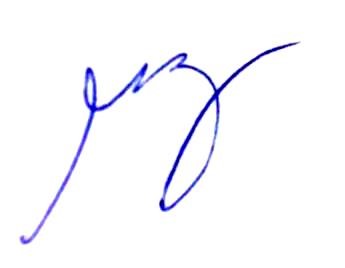                                                                     Dra. Mariela A. Mozzi 				          Prof. Adjunta Psicoanálisis y ToxicomaníasASIGNATURA o UNIDAD CURRICULARPsicoanálisis y ToxicomaníasCARRERAPsicologíaPLAN DE ESTUDIO2012AÑO LECTIVO2023SITUACIÓN EN EL PLAN DE ESTUDIOSITUACIÓN EN EL PLAN DE ESTUDIOAÑOÁREA CURRICULAREJE CURRICULARCORRELATIVASPsicopatología II y Semiosis SocialCARÁCTERCURSADORÉGIMENCARGA HORARIA TOTALHORAS DE FORMACIÓN TEÓRICA(60 hs.)HORAS DE FORMACIÓN PRÁCTICA